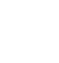 НОВООДЕСЬКА МІСЬКА РАДАМИКОЛАЇВСЬКОЇ ОБЛАСТІ ВИКОНАВЧИЙ КОМІТЕТ Р І Ш Е Н Н Я  14  грудня  2022 року                       м. Нова Одеса                                      №  199Про встановлення поштовихадрес   об'єктам  нерухомості Керуючись пунктом 10 частини "Б" статті 30 Закону України "Про місцеве самоврядування в Україні", ст. 263 Закону України «Про регулювання містобудівної діяльності», постановою Кабінету Міністрів України "Про затвердження Порядку державної реєстрації прав на нерухоме та їх обтяжень" від 25.12.2015 р. № 1127, "Порядком встановлення та зміни поштових адрес об’єктів нерухомості", затверджених рішенням виконавчого комітету Новоодеської ради від 14.12.2018 року № 115, розглянувши заяви громадян, виконавчий комітет міської радиВИРІШИВ:З метою оформлення правоустановчих документів:змінити поштову адресу житлового будинку в м. Нова Одеса, вул. Мельнична, 57-а, на адресу: м. Нова Одеса, вул. Мельнична, 57-б, який належить громадянці України особа 1.присвоїти поштову адресу житловому будинку: м. Нова Одеса, вул. Гагаріна, 23, який належить громадянці України особа 2;змінити поштову адресу житлового будинку в м. Нова Одеса, вул. Лермонтова, 50, який належить громадянину України особа 3 на адресу: м. Нова Одеса, вул. Лермонтова, 60.Контроль за виконанням даного рішення покласти на заступника міського голови Журбу І.М.Міський голова                                                                           Олександр ПОЛЯКОВ